Publicado en  el 15/10/2014 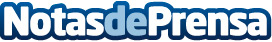 Wallabe, un proyecto de economía colaborativa, gana la primera hackathon de Banco Sabadell y de Mobile World Capital BarcelonaWallabe, una app móvil que facilita el intercambio de efectivo entre particulares ( social cash) apoyándose en las posibilidades que aporta la telefonía móvil y en la infraestructura de las entidades financieras, ganó el primer premio en la primera hackathon organizada conjuntamente por Banco Sabadell y Barcelona Mobile World Capital.   Datos de contacto:Banco SabadellNota de prensa publicada en: https://www.notasdeprensa.es/wallabe-un-proyecto-de-economia-colaborativa_1 Categorias: Emprendedores Dispositivos móviles Premios http://www.notasdeprensa.es